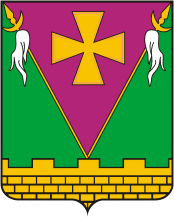 АДМИНИСТРАЦИЯ ЮЖНО-КУБАНСКОГО СЕЛЬСКОГО                                                                         ПОСЕЛЕНИЯ ДИНСКОГО РАЙОНАПОСТАНОВЛЕНИЕот 01.11.2022_                                                                                  		№ 1099поселок ЮжныйО внесении изменений в постановление администрации от 18.12.2019 № 356 «Об утверждении условий и порядка оказания поддержки субъектам малого и среднего предпринимательства и организациям, образующим инфраструктуру поддержки субъектов малого и среднего предпринимательства, на территории Южно-Кубанского сельского поселения Динского района»В целях приведения в соответствии с Федеральным законом «О развитии малого и среднего предпринимательства в Российской Федерации» от 24.07.2007 № 209-ФЗ, руководствуясь Уставом Южно-Кубанского сельского поселения Динского района,  п о с т а н о в л я ю:1. Внести изменения в постановление администрации Южно-Кубанского сельского поселения от 18.12.2019 № 356 «Об утверждении условий и порядка оказания поддержки субъектам малого и среднего предпринимательства и организациям, образующим инфраструктуру поддержки субъектов малого и среднего предпринимательства, на территории Южно-Кубанского сельского поселения Динского района следующие изменения:-в наименовании, пункта 1 постановления и по тексту приложения после слов «образующим инфраструктуру поддержки субъектов малого и среднего предпринимательства» дополнить словами «а, также физическим лицам, не  являющимся индивидуальными предпринимателями и применяющим специальный налоговый режим «Налог на профессиональный доход» в соответствующих падежах.2. Общему отделу администрации Южно-Кубанского сельского поселения Динского района (Лебедь) официально обнародовать настоящее постановление и разместить на официальном сайте Южно-Кубанского сельского поселения Динского района: http://www.yug-kubanskoe.ru.3. Контроль за выполнением настоящего постановления оставляю за собой.4. Постановление вступает в силу после его обнародования. Глава Южно-Кубанского сельского поселения                                                                               А.А. Уманов